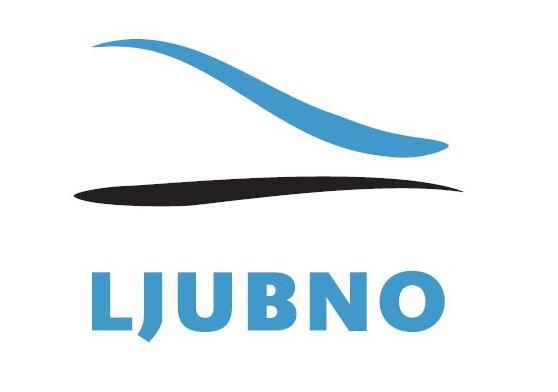 AKREDITATION FORMPlease send filled form to: info@ljubno-skoki.si, or:SSK Ljubno BTCPlac 2SI - 3333 Ljubno ob SavinjiSloveniaDeadline submission: Saturday, 18. January 2014!PERSONAL DATAName and surnameDate of birthPhone numberEmail addressMEDIANameType of mediaAddress State REQUIREMENTSPhoneYES                        NOInternetYES                        NOElectrical connectionYES                        NOOtherACCOMMODATIONBedYES                        NOBed &breakfastYES                        NOHalf-boardYES                        NOFull-boardYES                        NOProgram for accompanying familyYES                        NO